Curso de Nutrição (2022)Disciplina BMI-0256 – Imunologia (Noturno)Questionário 2Qual receptor caracteriza um linfócito T e um linfócito B? Cite e justifique funções para cada um destes receptores de cada linfócito.Desenhe a estrutura de um anticorpo e nomeie as estruturas presentes nesta molécula.O que é um antígeno? Qual a diferença entre antígeno e imunógeno?Cite e descreva os mecanismos que levam ao acoplamento do antígeno às moléculas de MHC tanto de classe I quanto de classe II. A via de apresentação de antígeno tem influência na resposta adaptativa?O que significa um gene ser polimórfico? Cite e qual molécula do sistema possui esta característica bem como qual o benefício que esta característica traz para a resposta imune.Cite em quais células podemos encontrar moléculas de MHC de classe I e de classe II, e justifique a importância para a resposta imune a presença destas moléculas em cada célula. Explique a sentença “os receptores de linfócitos apresentam no indivíduo, as moléculas de MHC apresentam variabilidade na população”.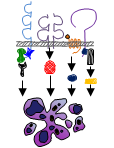 UNIVERSIDADE DE SÃO PAULOINSTITUTO DE CIÊNCIAS BIOMÉDICASDEPARTAMENTO DE IMUNOLOGIALABORATÓRIO DE BIOLOGIA CELULAR E MOLECULAR